Додаток 3до листа Міністерства освіти і науки України_________№ ________Результати вибору
електронних версій оригінал-макетів підручників для 11 класу закладів
загальної середньої освітиПовна назва закладу освіти Державний професійно-технічний навчальний заклад «Херсонське вище професійне училище сервісу та дизайну» Область   ХерсонськаТериторіальна громада, район (місто)    м.ХерсонКод ЄДРПОУ закладу освіти  36671344№ закладу освіти в ІТС «ДІСО» №  70884 «Зарубіжна література» підручник для 11 класу закладів загальної середньої освітиПротокол педагогічної ради № __6__ від __25.03.2024___ 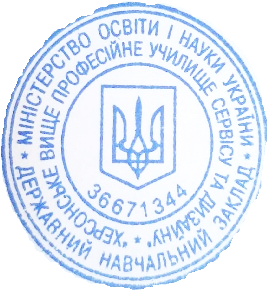 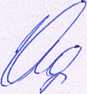 Директор                                   Тетяна Огданець№Автор (и)Мова підручникаКількість дляКількість дляАльтернатива№Автор (и)Мова підручникаучніввчителівАльтернатива1.Ніколенко О. М., Ковальова Л. Л., Лебедь Д. О., Юлдашева Л. П., Орлова О. В., Ніколенко К. С.укр.591Ковбасенко Ю. І.